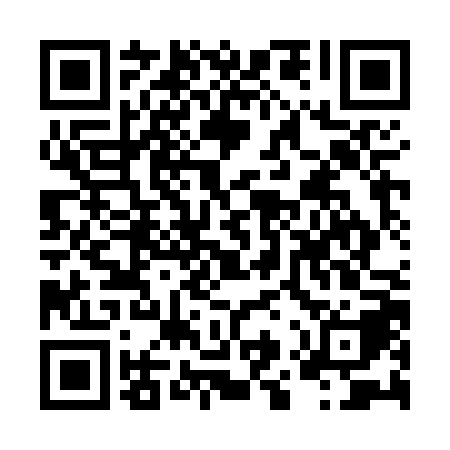 Ramadan times for Jendouba, TunisiaMon 11 Mar 2024 - Wed 10 Apr 2024High Latitude Method: Angle Based RulePrayer Calculation Method: Tunisian Ministry of Religious Affairs Asar Calculation Method: ShafiPrayer times provided by https://www.salahtimes.comDateDayFajrSuhurSunriseDhuhrAsrIftarMaghribIsha11Mon5:155:156:4112:353:566:296:297:5512Tue5:145:146:4012:343:566:306:307:5613Wed5:125:126:3812:343:566:316:317:5714Thu5:115:116:3712:343:576:326:327:5815Fri5:095:096:3512:343:576:336:337:5816Sat5:085:086:3412:333:586:336:337:5917Sun5:065:066:3212:333:586:346:348:0018Mon5:055:056:3112:333:586:356:358:0119Tue5:035:036:2912:323:596:366:368:0220Wed5:025:026:2812:323:596:376:378:0321Thu5:005:006:2712:324:006:386:388:0422Fri4:594:596:2512:324:006:396:398:0523Sat4:574:576:2412:314:006:406:408:0624Sun4:554:556:2212:314:016:406:408:0725Mon4:544:546:2112:314:016:416:418:0826Tue4:524:526:1912:304:016:426:428:0927Wed4:514:516:1812:304:016:436:438:1028Thu4:494:496:1612:304:026:446:448:1129Fri4:474:476:1512:294:026:456:458:1230Sat4:464:466:1312:294:026:466:468:1331Sun4:444:446:1212:294:036:466:468:141Mon4:434:436:1012:294:036:476:478:152Tue4:414:416:0912:284:036:486:488:163Wed4:394:396:0812:284:036:496:498:184Thu4:384:386:0612:284:046:506:508:195Fri4:364:366:0512:274:046:516:518:206Sat4:344:346:0312:274:046:526:528:217Sun4:334:336:0212:274:046:526:528:228Mon4:314:316:0012:274:046:536:538:239Tue4:294:295:5912:264:056:546:548:2410Wed4:284:285:5812:264:056:556:558:25